Załącznik nr 3
do uchwały nr 757/271/21
Zarządu Województwa Pomorskiego
z dnia 29 lipca 2021 r.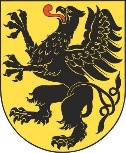 Uzasadnienie do Regionalnego Programu Strategicznego w zakresie edukacji                                           i kapitału społecznego
przyjętego uchwałą
Zarządu Województwa Pomorskiego
nr 757/271/21 z dnia 29 lipca 2021 r.Spis treści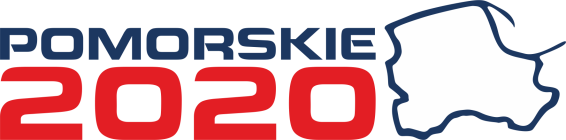 WstępUzasadnienie do Regionalnego Programu Strategicznego w zakresie edukacji i kapitału społecznego zostało opracowane na podstawie art. 42 ustawy z dnia 3 października 2008 r. o udostępnianiu informacji o środowisku i jego ochronie, udziale społeczeństwa w ochronie środowiska oraz o ocenach oddziaływania na środowisko (tekst jednolity Dz.U. z 2021 r. poz. 247) i zawiera informacje o:Udziale społeczeństwa w postępowaniu.Sposobie, w jaki zostały wzięte pod uwagę i w jakim zakresie zostały uwzględnione uwagi i wnioski zgłoszone w związku z udziałem społeczeństwa.Informacje o udziale społeczeństwa w postępowaniu oraz o tym, w jaki sposób zostały wzięte pod uwagę i w jakim zakresie zostały uwzględnione uwagi i wnioski zgłoszone w związku z udziałem społeczeństwa3 listopada 2020 r. uchwałą nr 993/195/20 Zarząd Województwa Pomorskiego przystąpił do opracowania Regionalnego Programu Strategicznego w zakresie edukacji i kapitału społecznego, zwanego dalej „RPS”.Projekt RPS opracowywany był zarówno w ramach prac Zespołu Redakcyjnego, powołanego spośród przedstawicieli departamentów i jednostek organizacyjnych Urzędu Marszałkowskiego Województwa Pomorskiego, jak i z wykorzystaniem formuły eksperckiej, we współpracy z reprezentantami JST, przedstawicielami różnych podmiotów i gremiów oraz osobami fizycznymi, zainteresowanymi kształtowaniem polityki regionalnej w obszarze edukacji i kapitału społecznego.Uchwałą Zarządu Województwa Pomorskiego nr 44/217/21 z dnia 21 stycznia 2021 r. projekt RPS został skierowany do konsultacji. Konsultacje prowadzone w oparciu o wymogi wynikające z Ustawy z dnia 6 grudnia 2006 r. o zasadach prowadzenia polityki rozwoju, trwały 43 dni w okresie od 22 stycznia 2021 r. do 5 marca 2021 r. Ogłoszenie o konsultacjach projektu RPS zostało opublikowane w prasie o zasięgu regionalnym, a także na tablicy ogłoszeń UMWP, w Biuletynie Informacji Publicznej UMWP oraz na stronie internetowej www.strategia2030.pomorskie.eu, na której udostępniono również Formularz konsultacyjny.Do udziału w konsultacjach zaproszono przedstawicieli różnych podmiotów: instytucji i gremiów, w szczególności przedstawicieli JST oraz ich jednostek organizacyjnych, związków pracodawców, stowarzyszeń i organizacji zawodowych, NGO, lokalnych grup działania oraz środowiska akademickiego. Konsultacje były również otwarte dla osób fizycznych. W trakcie trwania konsultacji przeprowadzono 12 spotkań konsultacyjnych. W ramach konsultacji 21 podmiotów przekazało 348 uwag i propozycji zmian zapisów w projekcie RPS. Przebieg procesu konsultacji przedstawia Raport z przebiegu konsultacji projektu RPS w zakresie edukacji i kapitału społecznego, przyjęty przez Zarząd Województwa Pomorskiego uchwałą nr 341/239/21 Zarządu Województwa Pomorskiego z dnia 6 kwietnia 2021 r.Uchwałą nr 444/248/21 z dnia 6 maja 2021 r. Zarząd Województwa Pomorskiego przyjął projekt RPS po konsultacjach społecznych. Zgodnie z ustawą z dnia 3 października 2008 r. o udostępnianiu informacji o środowisku i jego ochronie, udziale społeczeństwa w ochronie środowiska oraz o ocenach oddziaływania na środowisko 26 stycznia 2021 r. Zarząd Województwa przyjął uchwałę w sprawie uzgodnienia z właściwymi organami stanowiska dotyczącego zakresu i stopnia szczegółowości informacji wymaganych w prognozie oddziaływania na środowisko projektu RPS. Stanowisko to przekazano do uzgodnień:Regionalnemu Dyrektorowi Ochrony Środowiska w Gdańsku,Pomorskiemu Państwowemu Wojewódzkiemu Inspektorowi Sanitarnemu,Dyrektorowi Urzędu Morskiego w Gdyni.Do projektu RPS z dnia 6 maja 2021 r. sporządzona została Prognoza oddziaływania na środowisko, którą Zarząd Województwa Pomorskiego przyjął uchwałą nr 517/255/21 w dniu 1 czerwca 2021 r.W ramach prowadzonej procedury strategicznej oceny oddziaływania na środowisko projektu RPS ogłoszono konsultacje projektu RPS w zakresie edukacji wraz z Prognozą oddziaływania na środowisko, które trwały od 2 czerwca do 22 czerwca 2021 r.Projekt RPS wraz z Prognozą oddziaływania na środowisko został umieszczony na stronie internetowej dedykowanej SRWP 2030 - www.strategia2030.pomorskie.eu oraz w Biuletynie Informacji Publicznej. Ogłoszenie o konsultacjach opublikowano w prasie o zasięgu regionalnym, a także na tablicy ogłoszeń UMWP oraz w Biuletynie Informacji Publicznej UMWP. W ramach konsultacji uwagi i wnioski zgłosiły 2 podmioty. Zostały one rozpatrzone przy opracowywaniu ostatecznej wersji RPS. Pełna dokumentacja dotycząca uwag i wniosków zgłoszonych w procesie konsultacji, jak również sposobu i zakresu w jakim zostały one uwzględnione w projekcie RPS, dostępna jest w Departamencie Edukacji i Sportu Urzędu Marszałkowskiego Województwa Pomorskiego, a także dołączona została w formie załącznika do niniejszego uzasadnienia (Załącznik nr 1). Informacje o kolejnych projektowanych dokumentach publikowane były także w publicznie dostępnym wykazie danych o dokumentach zawierających informacje o środowisku i jego ochronie.Uchwała przyjmująca RPS wraz z Uzasadnieniem i Podsumowaniem zostanie zamieszczona na stronie www.strategia2030.pomorskie.eu oraz w Biuletynie Informacji Publicznej.Spis załącznikówSposób i zakres uwzględnienia uwag i wniosków do projektu Regionalnego Programu Strategicznego w zakresie edukacji i kapitału społecznego zgłoszonych w związku z udziałem społeczeństwa na podstawie art. 54 ust. 2 ustawy z dnia 3 października 2008 r. o udostępnianiu informacji o środowisku i jego ochronie, udziale społeczeństwa w ochronie środowiska oraz o ocenach oddziaływania na środowisko (tekst jednolity Dz.U. z 2021 r. poz. 247 z późn. zmianami).